רונן רוזנר - "ולו ללילה אחד"סינגל ראשון מתוך איפי חדש בהפקת תום דרום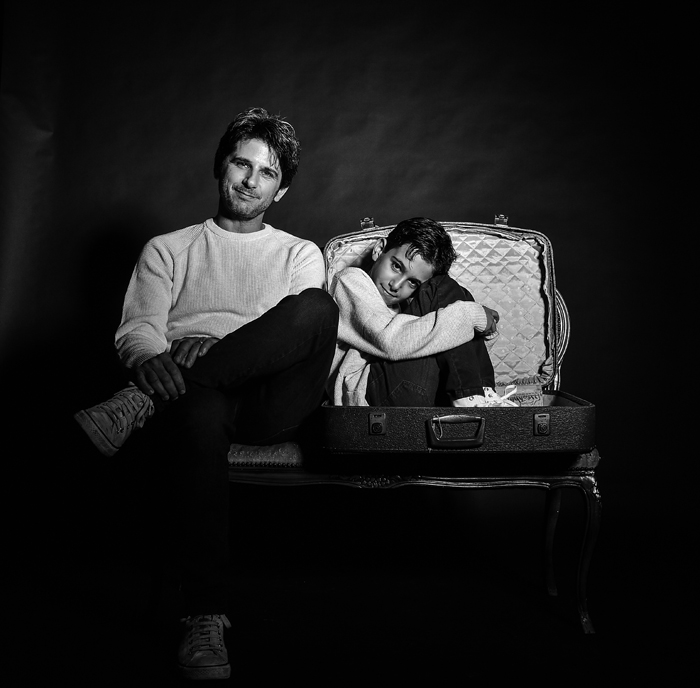 רונן רוזנר חוזר עם מיני אלבום (אי פי) חדש ואישי במיוחד בהפקת תום דרום, אחרי שהוציא שני אלבומים - "טוב עולה כסף" ו"יגידו מה שיגידו", הזמר והיוצר מביא עימו הפעם יצירה שנולדה על רקע שינויים, תהפוכות ותובנות שעברו עליו ועל משפחתו.כשהתחיל רוזנר  את מסלול החיפוש למציאת מפיק מוזיקלי לפרויקט , נוצר מפגש עם תמיר מוסקט, שהתחבר לחומרים מאד, ויעץ ורקם את העבודה המשותפת בין רונן ותום, מתוך הבנה שהחומרים זקוקים להפקה עדינה רגישה ומודרנית. תמיר המשיך ללוות ולייעץ לאורך התהליך.האלבום יוצא לאור לאחר שרונן ואשתו ניסו להביא ילדים לעולם במשך זמן רב, אך ללא הצלחה. קשיים רבים עמדו בדרך של הזוג, אך בסופו של דבר ולאחר מאמצים רבים, רונן וזוגתו הם כיום הורים גאים לשני ילדים. בתקופה הקשה שעבר עם אשתו, כתב יומן אישי שעזר לו להתגבר על האתגרים הרבים שניצבו בפניו. היומן הזה הוביל ליצירת ארבעת השירים שעומדים בבסיסו של האלבום. הסינגל הראשון הוא "ולו ללילה אחד"- דווקא שיר כתב המשורר אלי אליהו ורונן הלחין: "השיר מתאר בדרך נפלאה ומדויקת את הקשר המיוחד שיש ביני לבין הבת שלי: אהבה אינסופית, צורך תמידי לגונן עליה ומשאלת לב מרגשת לגביי הרגע שבו היא תעזוב את הקן: ״אבל מכאן ולשארית חייך תבקשי נפש אחת בעולם שתדבק בך כפי שאני ולו ללילה אחד״. מספר רונן.מתוך כל הקושי, רוזנר יוצא מחוזק מתמיד, והאלבום החדש שלו מביא איתו רוח של תקווה. 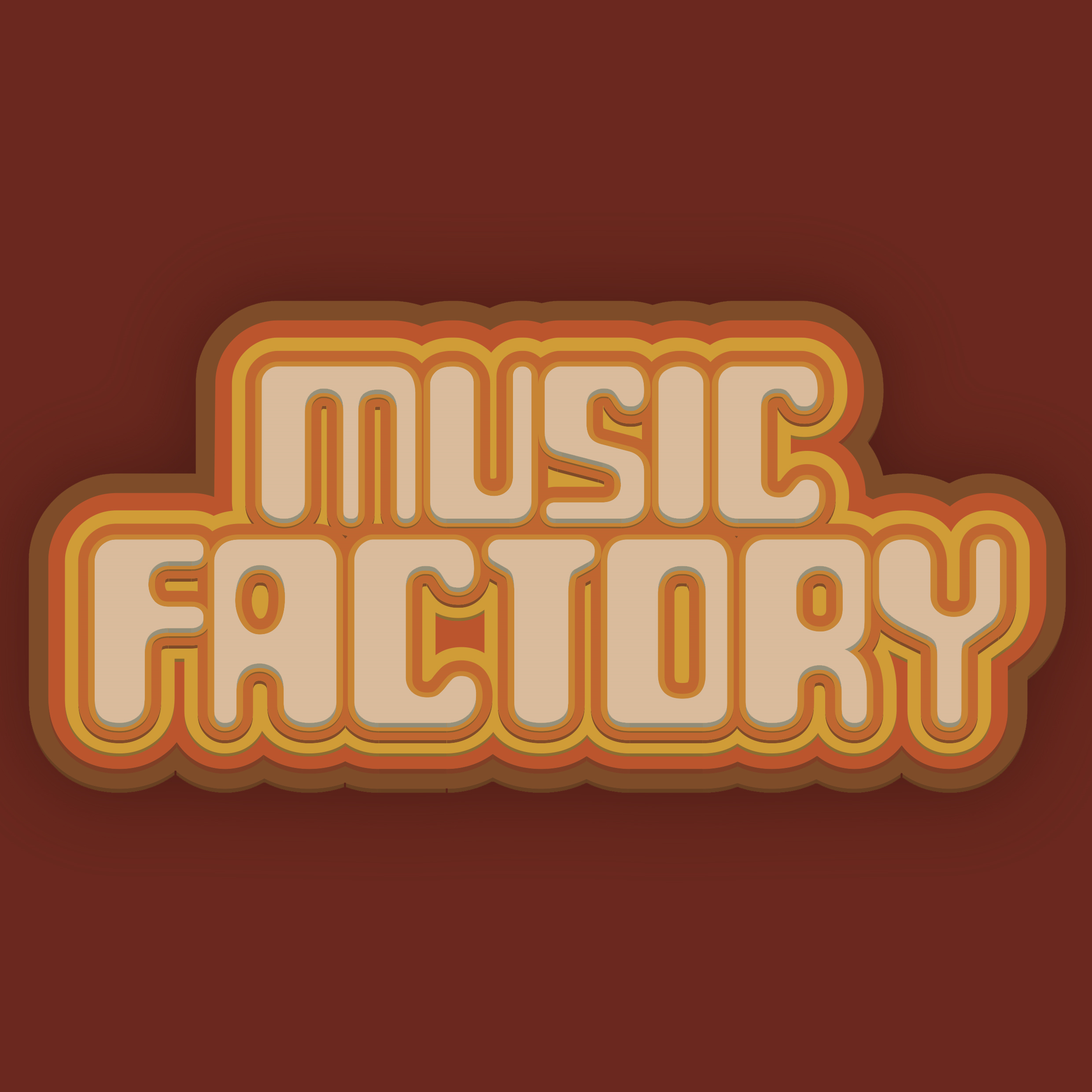 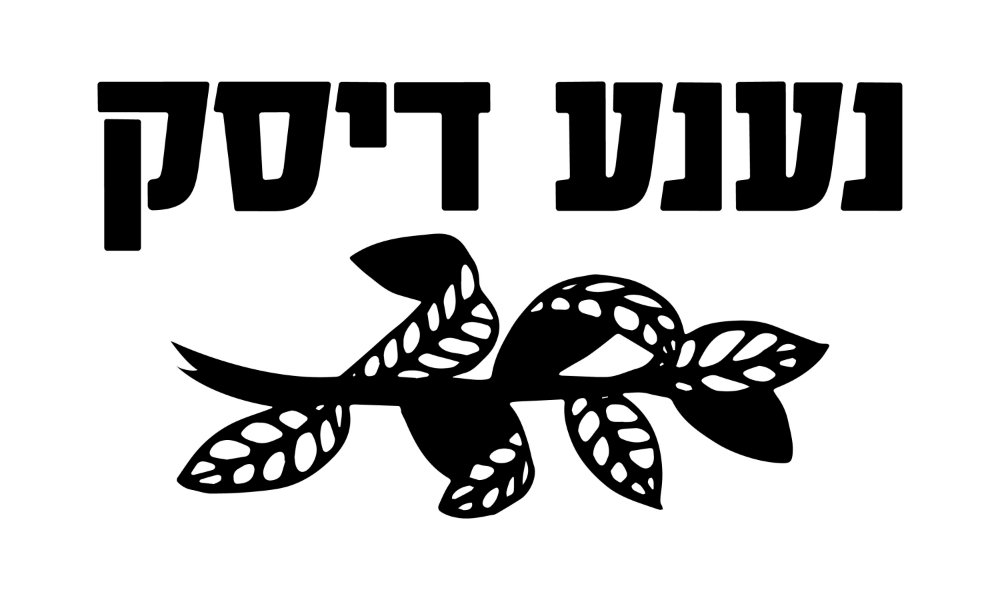 יחסי ציבור: מירב בלומנפלד 054-5198668